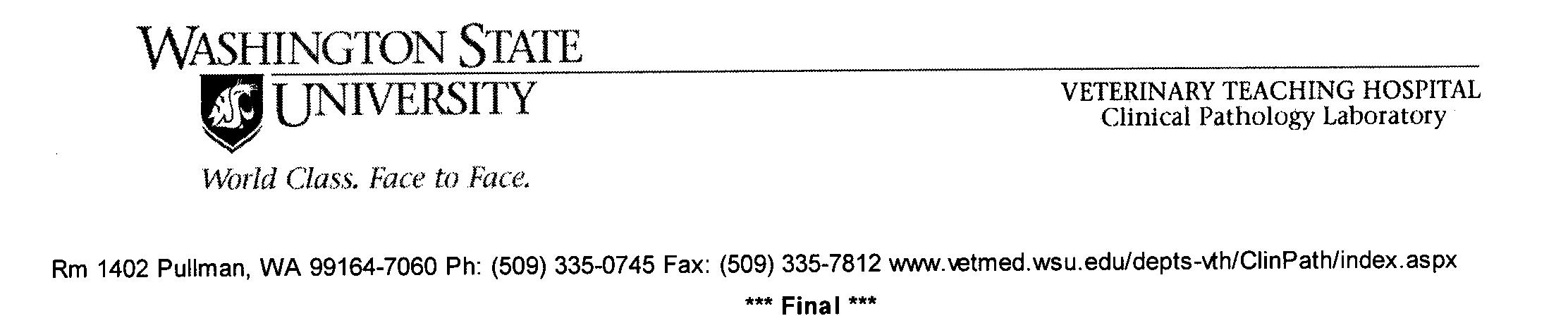 Owner		     		Pet Name	     	Species		Equine Breed		     	Sex			Age		     Assay: Blood Gas, Venous			Result		Reference IntervalpH			     		7.4-7.48pC02			     		39-46.8P02			     		48-62HCO3			     		26-32BE			     		2.5-8.1SPO2			     		82-92%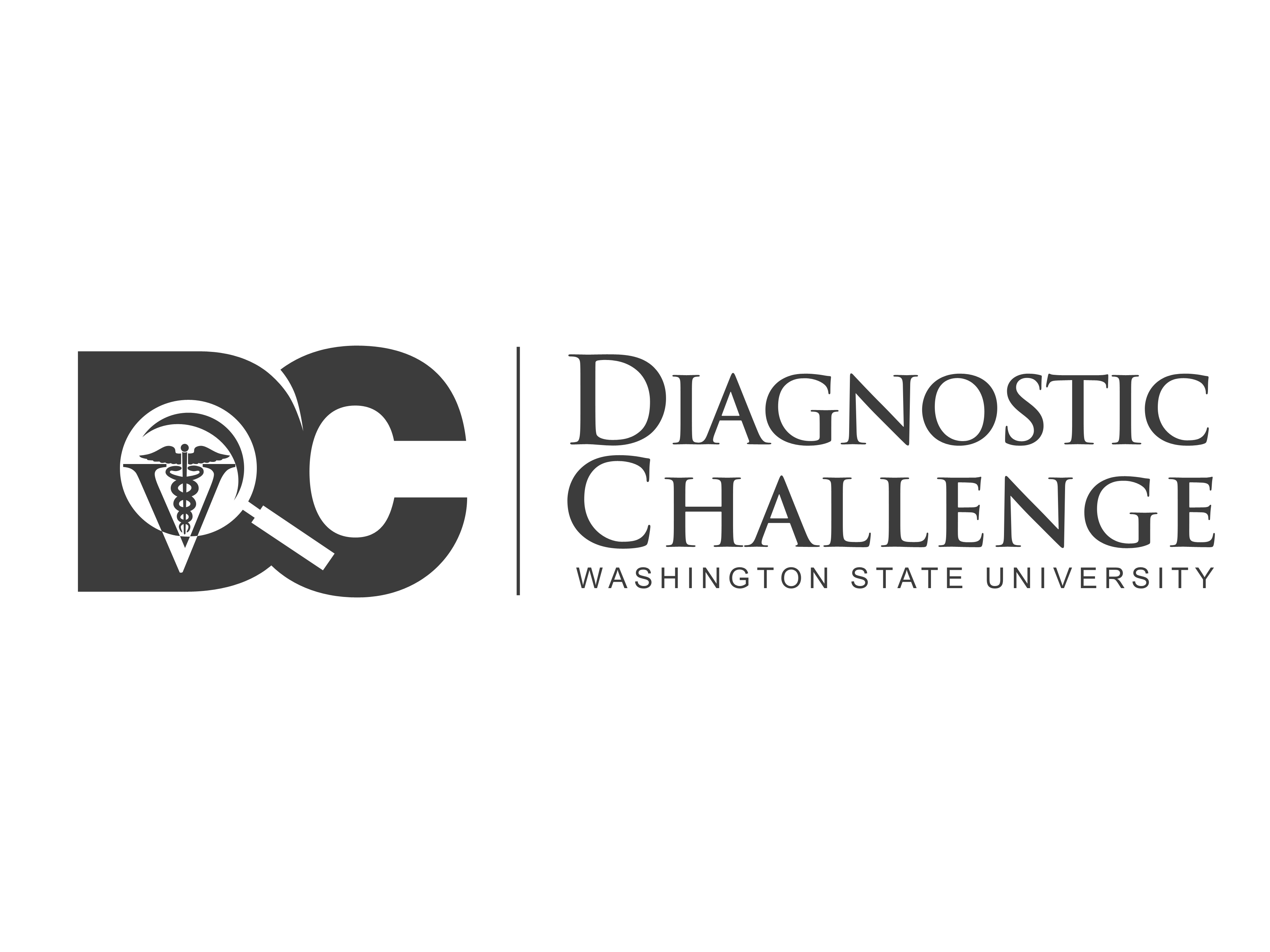 